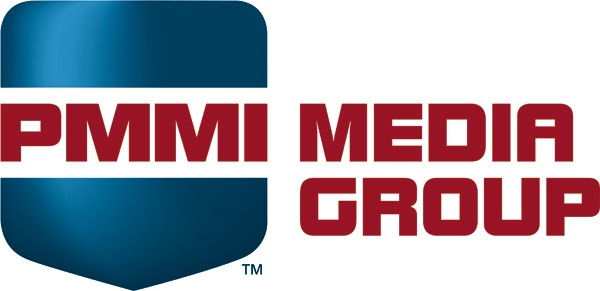 Monthly Sales CallMay 8, 2020Show update – MERIDETHWe are in a holding power trying to find out what the timeline is for phase 5 in IllinoisLooking at virtual in the meantimeTalking to insuranceLaura has a call with the board at the end of the month and will be presenting several options (one is moving to Orlando)Tell people not to cancel – if THEY cancel, then they won’t get money back, but if WE cancel, then they will get money backWe could get one hall or all halls, depening on how many people we think we would haveSponsorship Update – ALLISON & JESSIEAllison will email Wendy accounts that usually purchase sponsorships and haven’t yet (but right now everything is in a holding pattern)Trying to push the last payment date to as late as we canReserved dates in Trackvia – WENDYYou can check this report in TV to see if there are dates that are just reserved, not yet sold – you can reach out to the rep who has the reserved dates to see if you can have themWe will add a link to the product hub (but you will still have to log into Trackvia)There are some bugs we are working on, but the view should still help you find datesRobotics Playbook delay – DAVESarah is going to have to retool some of the content and this will cause a delayProbably a month to 6 weeks delayWill not affect the timing of the Design BuildFirst five are sold, but keep selling because they will cycle in and outThere will a link in the hub to the waiting listIsolating Pure Play Software companies for webinars – DAVEA lot of software companies do webinarsWe isolated these companies in Salesforce and Wendy sent a list last weekCall them up and tell them we have lower priced webinarsVirtual Event Promotions Packages – DAVE/WENDYA lot of companies are doing vitual tradeshows/events for themselvesWe will brainstorm offline to try to come up with a planPossible digital Cannabis audience – ALICIAVia Bombora, we think we may have a way to reach our cannabis audience digitally. Should have acutal numbers soon.Product hub – ALICIAProcess and Video tabsBlank tabs will no longer show upOngoing work and feedback welcomeConvergeWe are launching internally next week and we will look at the data and then officially launch in a couple of weeksDave is doing a webinar in June to explainWe will have a call with reps in the next week or two to do a walkthrough